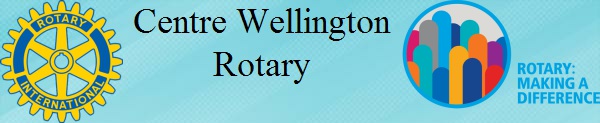 Here are the next three speakers on our list    You are encouraged to bring a guest. Centre Wellington Rotary meets on Thursday at 7:00am at the Gorge Country Kitchen in Elora.  Check out the website or specific meeting details:  www.centrewellingtonrotary.ca/ May 24: Karen Chaput;  Get in Touch for HutchSuicide accounts for 24 percent of all deaths among 15-24 year olds. In February of 2013, this statistic became a reality for the family and friends of Steven Hutchison after he took his life while in his dorm room at University.June 7: Rick Roberts;  Dementia Rick was a former member of the Centre Wellington Rotary Club and is now a member of the Fergus Elora Club. June 28: Michael Chong;  Leadership in GovernmentMichael Chong has represented the riding of Wellington—Halton Hills in the House of Commons of Canada since 2004